 Committee of the Whole Room 1340 Coleman A. Young Municipal Center (313) 224-3443  Detroit, MI 48226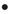 NEIGHBORHOOD  COMMUNITY SERVICES STANDING COMMITTEECOUNCIL PRESIDENT PRO-TEM  SHEFFIELD, CHAIRPERSONCOUNCIL MEMBER ANDRE L. SPIVEY, VICE CHAIRPERSONCOUNCIL MEMBER RAQUEL CASTANEDA-LOPEZ, MEMBERCOUNCIL PRESIDENT BRENDA JONES, (EX-OFFICIO)		Ms. Christian D. Hicks			Asst. City Council Committee ClerkTHURSDAY, OCTOBER 24, 2019		1:00 P.M. CALL B.	CHAIR REMARKS APPROVAL OF MINUTESPUBLIC COMMENTGeneral Public Member Reports UNFINISHED BUSINESSStatus of Law Department submitting report and Proposed Ordinance to amend Chapter 33 of the 2019 Detroit City Code, Parks and Recreation, Article I, Regulations for parks, by adding Division 5, Park naming procedures, to include Section 33-1-100, Permitted, Section 33-1-101, Definitions, Section 33-1-102, Official application form required, Section 33-1-103, Procedure, Section 33-1-104, Fee, Section 33-1-105, Department review of application, Section 33-1-106, Report, Section 33-1-107, Resolution by City Council authorizing the naming or renaming of a City park, Section 33-1-108, Public hearing, and Section 33-1-109, Park Signage. (FOR INTRODUCTION AND SETTING OF A PUBLIC HEARING?) (BROUGHT BACK AS DIRECTED ON 10-10-19)Status of Council Member Scott Benson submitting memorandum relative to Charles H. Wright Museum of African American History (CHWMAAH) Operating Agreement. (BROUGHT BACK AS DIRECTED ON 10-10-19)Status of Council Member Raquel Castaneda-Lopez submitting memorandum relative to General Services Department: District 6 Detroit Fire Department Concerns. (BROUGHT BACK AS DIRECTED ON 10-3-19)NEW BUSINESSOFFICE OF CONTRACTING AND PROCUREMENTSubmitting the following Office of Contracting and Procurement Contracts: Submitting reso. autho. Contract No. 6002153  - 100% Federal Funding – AMEND 1 – To Provide an Extension of Time and Increase of Funds for the 2019 Summer Food Services Program for Various Stationary and Mobile Sites throughout the City of Detroit for the Parks and Recreation Department. – Contractor: Edibles Rex – Location: 5555 Conner, Detroit, MI 48213 – Contract Period: Upon City Council Approval through November 22, 2019 – Contract Increase Amount: $58,706.22 – Total Contract Amount: $286,680.12. RECREATION  (REFERRED TO THE NEIGHBORHOOD AND COMMUNITY SERVICES STANDING COMMITTEE ON 10-24-19)Submitting reso. autho. Contract No. 6002469 – 100% 2018 UTGO Bond and Capital Funding – To Provide Comprehensive Assessment of its Riverfront Assets, to determine the level of Capital Improvements and Economic Development Strategies to support the long-term viability of the assets. – Contractor: Economic Development Corporation of the City of Detroit. – Location: 500 Griswold, Suite 2200, Detroit, MI 48226 – Contract Period: Upon City Council Approval through October 21, 2020 – Total Contract Amount: $1,181,800.00. GENERAL SERVICES (REFERRED TO THE NEIGHBORHOOD AND COMMUNITY SERVICES STANDING COMMITTEE ON 10-24-19)Submitting reso. autho. Contract No. 6002373 - 100% City Funding – To Provide Renovations at Palmer Park.  Renovations include Picnic Shelter, BBQ Grill, Utility Table, Picnic Tables and Various Other Amenities. – Contractor: WCI Contractors, Inc. – Location: 20210 Conner Street, Detroit, MI 48234 – Contract Period: Upon City Council Approval through September 16, 2020 – Total Contract Amount: $513,210.00.  GENERAL SERVICES  (REFERRED TO THE NEIGHBORHOOD AND COMMUNITY SERVICES STANDING COMMITTEE ON 10-24-19)Submitting amended reso. autho. Contract No. 6002372 - 100% 2018 UTGO Bond Funding – To Provide Park Improvements at Van Antwerp Park to include New Walking Loop, Volleyball Court, Combination Football/Soccer Field, Tennis Court Repairs, Fitness Equipment, Picnic Shelter and Playground Repairs. – Contractor:  Michigan Recreational Construction - Location: 18631 Conant, Detroit, MI 48234 – Contract Period: Upon City Council Approval through June 15, 2020 – Total Contract Amount: $413,489.00.  GENERAL SERVICES  (REFERRED TO THE NEIGHBORHOOD AND COMMUNITY SERVICES STANDING COMMITTEE ON 10-24-19)OFFICE OF THE CHIEF FINANCIAL OFFICER/OFFICE OF DEVELOPMENT AND GRANTSSubmitting reso. autho. To accept a donation of Child Friendly Play Equipment from the Congress of Communities for Patton Recreation Center. (The Congress of Communities has awarded a donation of play equipment to the City of Detroit General Services Department for Patton Recreation Center, valued at $6,000.00. There is no match requirement for this donation.)  (REFERRED TO THE NEIGHBORHOOD AND COMMUNITY SERVICES STANDING COMMITTEE ON 10-24-19)